This week we learned the words good and am. We wrote I am good at __________ in our journals. We practiced making words with the –ed and  -am spelling patterns. We did a word sort with -ed, -en, and –et words. We practiced decoding (sounding out) the CVC words. Several students still need more practice with this skill paying close attention to the medial vowel sound. Decoding words is important for reading and writing. Please continue reviewing the kindergarten grade level high-frequency words. A list is attached to this newsletter.We liked graphing Lucky Charms marshmallows! We read our graphs to tell which marshmallow shape we had the most and least. We, also, compared two kinds of marshmallows using the words more and less. 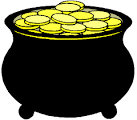 We wrote what we would do with a pot of gold. Some of us said we would give part of it away to help someone else. Others said buy a pet, buy more toys, or hide it!In science we discussed that items made from wood or paper can be useful and creative. Your child should be able to identify objects made from wood or paper. We watched a video that showed how paper is made. This week and next week we are making and painting paper mache baskets as an end to our wood and paper science unit.In social studies we discussed the following curriculum Big Ideas:Needs and wants are met through choices we make. People work jobs in order to earn money. Money helps us get the things we need and want. Money has different values.Most Essential Questions: What is the difference between a need and a want? What is something you would like to have but don’t need to survive? What are some jobs people work in our community? Who are the people who help us in our community? Why do people work? Why do people need to save money? How do you get things you want and need?Student spring break March 24-April 3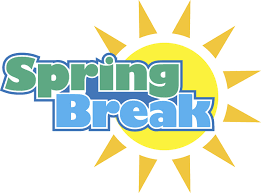 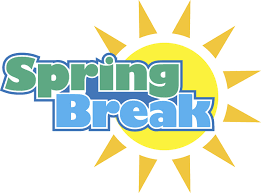 Have a wonderful weekend!**See other side for Calendar of Events**